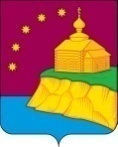 Об утверждении Порядка оформления и содержания заданий на проведение мероприятий по контролю без взаимодействия с юридическими лицами, индивидуальными предпринимателями и оформления результатов таких мероприятий при осуществлении муниципального земельного контроля в границах сельского поселения Малый АтлымВ соответствии с Федеральным Законом от 06 декабря 2003 года №131-ФЗ «Об общих принципах организации местного самоуправления в Российской Федерации», части 4 статьи 8.3 Федерального закона от 26 декабря 2008 года № 294-ФЗ «О защите прав юридических лиц и индивидуальных предпринимателей при осуществлении государственного контроля (надзора) и муниципального контроля»:Утвердить Порядок оформления и содержания заданий на проведение мероприятий по контролю без взаимодействия с юридическими лицами, индивидуальными предпринимателями и оформления результатов таких мероприятий при осуществлении муниципального земельного контроля в границах сельского поселения Малый Атлым, согласно приложению к настоящему постановлению.2. Обнародовать настоящее постановление путем размещения на информационных стендах, официальном сайте муниципального образования сельское поселение Малый Атлым. 3. Настоящее постановление вступает в силу со дня обнародования.            4. Контроль за выполнением постановления оставляю за собой.Глава сельского поселения  Малый Атлым                                           С.В. Дейнеко  Приложение № 1 к постановлению администрации сельского поселения Малый Атлымот 09.08.2018г  № 218 ПОРЯДОКоформления и содержания заданий на проведение мероприятий по контролю без взаимодействия с юридическими лицами, индивидуальными предпринимателями и оформления результатов таких мероприятий при осуществлении муниципального земельного контроля в границах сельского поселения Малый АтлымI. Общие положения1.1. Настоящий Порядок разработан в соответствии с требованиями ч. 4. ст. 8.3 Федерального закона от 26 декабря 2008 года № 294-ФЗ «О защите прав юридических лиц и индивидуальных предпринимателей при осуществлении государственного контроля (надзора) и муниципального контроля» и устанавливает процедуру оформления заданий на проведение мероприятий по муниципальному земельному контролю, при проведении которых не требуется взаимодействия с юридическими лицами, индивидуальными предпринимателями, содержания таких заданий, оформление результатов мероприятий. 1.2. В рамках проведения проверок при осуществлении муниципального земельного контроля за исполнением земель на территории сельского поселения Малый Атлым проводит следующие мероприятия по контролю, при проведении которых не требуется взаимодействия администрации с юридическими лицами, индивидуальными предпринимателями (далее - мероприятия по контролю без  взаимодействия с юридическими лицами, индивидуальными предпринимателями):плановые (рейдовые) осмотры, обследования использования земельных участков юридическим лицами и индивидуальными предпринимателями (далее – плановые (рейдовые) осмотры, обследования);наблюдение за соблюдением обязательных требований посредством анализа информации о деятельности либо действиях юридического лица и индивидуального предпринимателя, обязанность по представлению которой (в том числе посредством использования федеральных государственных информационных систем) возложена на такие лица в соответствии с федеральным законом.1.3. Мероприятия по контролю без взаимодействия администрации с юридическими лицами, индивидуальными предпринимателями проводятся с целью выявления нарушений на предмет действующего Земельного законодательства.  1.4. Порядок предназначен для должностного лица, уполномоченного на осуществление муниципального земельного контроля.II. Оформление заданий на проведение мероприятий по муниципальному земельному контролю без взаимодействия с юридическими лицами, индивидуальными предпринимателями, содержание таких заданий2.1. Задания на проведение мероприятий по муниципальному земельному контролю без взаимодействия с юридическими лицами, индивидуальными предпринимателями оформляются в форме распоряжения администрации сельского поселения Малый Атлым. 2.2. Задание на проведение мероприятия по муниципальному земельному контролю без взаимодействия с юридическим лицом, индивидуальным предпринимателем подписывается главой администрации сельского поселения Малый Атлым.2.3. Задание на проведение мероприятия по муниципальному земельному контролю без взаимодействия с юридическим лицом, индивидуальным предпринимателем должно содержать:дату выдачи;должность, фамилию, имя, отчество (при наличии) должностного лица, получающего задание на проведение мероприятия по муниципальному земельному контролю без взаимодействия с юридическим лицом, индивидуальным предпринимателем, участвующего в его проведении;место проведения мероприятия;даты начала и окончания исполнения задания на проведение мероприятия по контролю без взаимодействия с юридическим лицом, индивидуальным предпринимателем.III. Порядок оформления должностным лицом, уполномоченным по проведению муниципального земельного контроля результатов проведения мероприятий по контролю без взаимодействия с юридическими лицами, индивидуальными предпринимателями3.1. По результатам планового (рейдового) осмотра, обследования составляется акт осмотра, обследования земельного участка.3.1.1. Акт осмотра, обследования земельного участка должен содержать:дату и место составления акта осмотра, обследования;наименование органа муниципального контроля;фамилии, имена, отчества (при наличии) и должности должностного лица или должностных лиц, проводивших и участвовавших в осмотре, обследовании территории;дату, время, продолжительность и место проведения осмотра, обследования земельного участка;краткую характеристику осматриваемого земельного участка с указанием ее местоположения;сведения о результатах осмотра земельного участка, в том числе о выявленных нарушениях земельного законодательства;сведения о лицах, допустивших нарушения, в случае, если удается установить таких лиц;подпись должностного лица или должностных лиц, проводивших осмотр земельного участка, и лиц, участвовавших в осмотре земельного участка;информацию о мероприятиях, проводимых в ходе осмотра земельного участка: фотографирование, необходимые замеры и др. (указывать марку и ключевые параметры фотоаппарата и других технических средств);приложения к акту осмотра, обследования земельного участка (фотоматериалы, протоколы обмера).3.1.2. Акт осмотра, обследования земельного участка оформляется в сроки проведения планового (рейдового) осмотра, обследования.3.2. По результатам выполненного анализа информации о деятельности либо действиях юридического лица и индивидуального предпринимателя, обязанность по предоставлению которой (в том числе посредством использования федеральных государственных информационных систем) возложена на такое лицо в соответствии с федеральным законом, должностным лицом администрации поселения Малый Атлым, ответственными за проведение данного муниципального контроля, составляется акт контрольного мероприятия по наблюдению за соблюдением обязательных требований посредством анализа информации, поступившей в администрацию поселения Малый Атлым (далее - акт контрольного мероприятия), в случае выявления нарушения обязательных требований земельного законодательства.	3.2.1. Акт контрольного мероприятия должен содержать:дату и место составления акта контрольного мероприятия;фамилии, имена, отчества (при наличии) и должности должностного лица или должностных лиц, проводивших анализ информации, поступившей в администрацию поселения Малый Атлым;дату, время, продолжительность и место проведения анализа, поступившей информации;сведения о результатах проведенного анализа информации, поступившей в администрацию поселения, в том числе о выявленных нарушениях земельного законодательства;сведения о лицах, допустивших нарушения;подпись должностного лица или должностных лиц, проводивших анализ информации, поступившей в администрацию поселения;приложения к акту контрольного мероприятия (документы, подтверждающие факт выявленного нарушения).3.2.2. Акт контрольного мероприятия оформляется в сроки проведения анализа о деятельности либо действиях юридического лица, индивидуального предпринимателя в соответствии с федеральным законом.IV. Меры, принимаемые по фактам выявленных нарушений 4.1. В случае выявления при проведении мероприятий по контролю без взаимодействия с юридическими лицами, индивидуальными предпринимателями нарушений обязательных требований законодательства в области земельного законодательства, и обнаружения достаточных данных, указывающих на наличие события административного правонарушения, должностное лицо администрации поселения Малый Атлым, ответственное за проведение плановых (рейдовых) осмотров, обследований, за проведение анализа информации, поступившей в администрацию поселения:- принимают меры в соответствии с  административным регламентом по исполнению муниципальной функции по проведению проверок при осуществлении муниципального земельного контроля на территории сельского поселения Малый Атлым;- направляют в письменной форме главе поселения мотивированное представление с информацией о выявленных нарушениях для принятия при необходимости решения о назначении внеплановой проверки юридического лица, индивидуального предпринимателя по основаниям, указанным в пункте 2 части 2 статьи 10 Федерального закона № 294-ФЗ.4.2. В случае выявления нарушений требований законодательства в области земельного законодательства юридическими лицами и индивидуальными предпринимателями, относящимися в соответствии с законодательством Российской Федерации к объектам муниципального земельного контроля, должностное лицо, ответственное за проведение муниципального земельного контроля в пределах своих полномочий, предусмотренных законодательством Российской Федерации, муниципальными правовыми актами, обязано:- выдать предписание субъекту проверки об устранении выявленных нарушений с указанием сроков их устранения;- принять меры по контролю за устранением выявленных нарушений, их предупреждению, предотвращению возможного причинения вреда жизни, здоровью граждан, вреда животным, растениям, окружающей среде, обеспечению безопасности государства, предупреждению возникновения чрезвычайных ситуаций природного и техногенного характера, а также меры по привлечению лиц, допустивших выявленные нарушения, к ответственности.4.3. В случае получения в ходе проведения мероприятий по контролю без взаимодействия с юридическими лицами, индивидуальными предпринимателями сведений о готовящихся нарушениях или признаках нарушения обязательных требований, указанных в части 4 статьи 8.3 Федерального закона № 294-ФЗ, должностные лица администрации сельского поселения Малый Атлым, ответственные за проведение плановых (рейдовых) осмотров, обследований, за проведение анализа информации, поступившей в администрацию поселения, направляют юридическому лицу, индивидуальному предпринимателю предостережение о недопустимости нарушения обязательных требований земельного законодательства.АДМИНИСТРАЦИЯСЕЛЬСКОЕ ПОСЕЛЕНИЕ  МАЛЫЙ АТЛЫМОктябрьского районаХанты-Мансийского автономного округа-Югры ПОСТАНОВЛЕНИЕАДМИНИСТРАЦИЯСЕЛЬСКОЕ ПОСЕЛЕНИЕ  МАЛЫЙ АТЛЫМОктябрьского районаХанты-Мансийского автономного округа-Югры ПОСТАНОВЛЕНИЕАДМИНИСТРАЦИЯСЕЛЬСКОЕ ПОСЕЛЕНИЕ  МАЛЫЙ АТЛЫМОктябрьского районаХанты-Мансийского автономного округа-Югры ПОСТАНОВЛЕНИЕАДМИНИСТРАЦИЯСЕЛЬСКОЕ ПОСЕЛЕНИЕ  МАЛЫЙ АТЛЫМОктябрьского районаХанты-Мансийского автономного округа-Югры ПОСТАНОВЛЕНИЕАДМИНИСТРАЦИЯСЕЛЬСКОЕ ПОСЕЛЕНИЕ  МАЛЫЙ АТЛЫМОктябрьского районаХанты-Мансийского автономного округа-Югры ПОСТАНОВЛЕНИЕАДМИНИСТРАЦИЯСЕЛЬСКОЕ ПОСЕЛЕНИЕ  МАЛЫЙ АТЛЫМОктябрьского районаХанты-Мансийского автономного округа-Югры ПОСТАНОВЛЕНИЕАДМИНИСТРАЦИЯСЕЛЬСКОЕ ПОСЕЛЕНИЕ  МАЛЫЙ АТЛЫМОктябрьского районаХанты-Мансийского автономного округа-Югры ПОСТАНОВЛЕНИЕАДМИНИСТРАЦИЯСЕЛЬСКОЕ ПОСЕЛЕНИЕ  МАЛЫЙ АТЛЫМОктябрьского районаХанты-Мансийского автономного округа-Югры ПОСТАНОВЛЕНИЕАДМИНИСТРАЦИЯСЕЛЬСКОЕ ПОСЕЛЕНИЕ  МАЛЫЙ АТЛЫМОктябрьского районаХанты-Мансийского автономного округа-Югры ПОСТАНОВЛЕНИЕАДМИНИСТРАЦИЯСЕЛЬСКОЕ ПОСЕЛЕНИЕ  МАЛЫЙ АТЛЫМОктябрьского районаХанты-Мансийского автономного округа-Югры ПОСТАНОВЛЕНИЕ«09»августа2018 г.      №218с. Малый Атлымс. Малый Атлымс. Малый Атлымс. Малый Атлымс. Малый Атлымс. Малый Атлымс. Малый Атлымс. Малый Атлымс. Малый Атлымс. Малый Атлым